.Intro – 16 counts (No restarts or tags!)[1-8] MAMBO FORWARD, MAMBO BACK, 1/4 TURN FALLAWAY INTO WEAVENote:  Counts 5-8 can be danced using Samba timing – 5 a6, 7 a8 a[9-16] ROCK BACK, RECOVER, SIDE, ROCK BACK, RECOVER, 1/4 TURN, COASTER STEP, WALK, WALKStyling note: Lots of attitude on the cross walks, please![17-24] CROSS & POINT & CROSS & POINT & CROSS ROCK, RECOVER, 360° TURNING VOLTANon-turning version for 5-8 – Cross rock R over L, recover on L (5&), Side rock R, recover on L (6&), Back rock R, recover (7&), Step R forward (8)Note:  Counts 17-24 can be danced using Samba timing – 1 a2, a3, a4, a5, a6, a7, a8[25-32] DIAGONAL STEP TOUCHES, ROCK BACK, RECOVER, 1/4 PIVOT TURNS (1 SLOW, 2 QUICK)Styling note: For extra fun, use arms on the pivot turns…try different things, like circling both arms counterclockwise overhead, etc.BEGIN AGAIN!  ENJOY!Ending:  At the end of the song, you will be facing the back on count 16, to end facing the front, Cross R over L, Turn 1/4 right stepping L back, Turn 1/4 right stepping R to right (17&18)Jo Thompson Szymanski – Highlands Ranch, Colorado USA - jo.thompson@comcast.netLast Update - 2 May 2020On A Champagne Night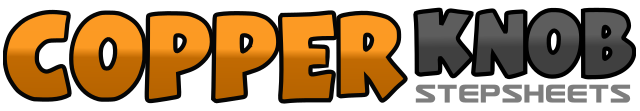 .......Count:32Wall:4Level:Easy Intermediate.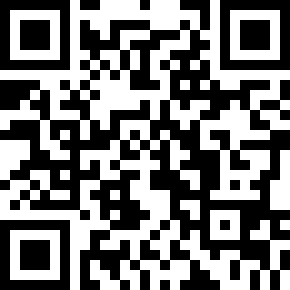 Choreographer:Jo Thompson Szymanski (USA) - April 2020Jo Thompson Szymanski (USA) - April 2020Jo Thompson Szymanski (USA) - April 2020Jo Thompson Szymanski (USA) - April 2020Jo Thompson Szymanski (USA) - April 2020.Music:Champagne Night - Lady A : (from Songland)Champagne Night - Lady A : (from Songland)Champagne Night - Lady A : (from Songland)Champagne Night - Lady A : (from Songland)Champagne Night - Lady A : (from Songland)........1&2Rock R forward (1); Recover on L (&); Step R back (2)3&4Rock L back (3); Recover on R (&); Step L forward (4)5&6Cross R over L (5); Step L to left (&); Turn 1/8 right stepping R back (6) 1:307&8&Step L back (7); Turn 1/8 right stepping R to right (&); Cross L over R (8); Step R to right (&) (3:00)1&2Rock L behind R allowing body to angle left (1); Recover on R squaring up to 3:00 (&); Step L to left (2)3&4Rock R behind L allowing body to angle right (3); Recover on L squaring up to 3:00 (&); Turn 1/4 left stepping R back (4) (12:00)5&6Step L back (5); Step R beside L (&); Step L forward (6)7-8Step R forward/across L (7); Step L forward/across R (8)1&2&Cross R over L (1); Step L to left (&); Point R forward to right diagonal (2); Step R beside L (&)3&4&Cross L over R (3); Step R to right (&); Point L forward to left diagonal (4); Step L beside R (&)5&Cross rock R over L (5); Recover on L (&)6&Turn 1/3 right stepping R forward (6); Step ball of L forward (&)7&Turn 1/3 right stepping R forward (7); Step ball of L forward (&)8Turn 1/3 right stepping R forward (8) (12:00)1&Step L to left front diagonal (1); Touch R beside L (&)2&Step R to right back diagonal (2); Touch L beside R (&)3&Step L to left back diagonal (3); Touch R beside L (&)4&Rock R back (4) Recover on L (&)5-6Step R forward (5); Turn 1/4 left rolling hips counterclockwise (6) (9:00)7&Step R forward (7); Turn 1/4 left rolling hips counterclockwise (&) (6:00)8&Step R forward (8); Turn 1/4 left rolling hips counterclockwise (&) (3:00)